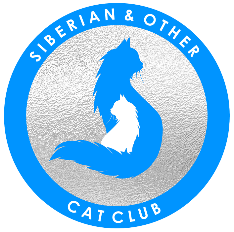 Siberian & Others Cat Club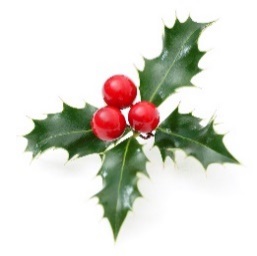 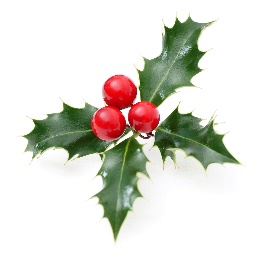 The Other Christmas in July ShowJoin us for a traditional Christmas Roast Dinner!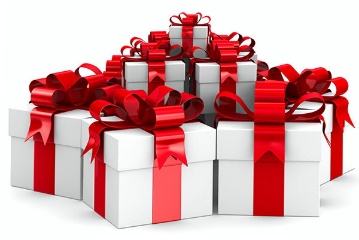 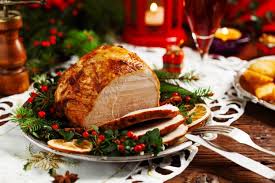 Discover fabulous prizes in our Raffle!Dress your cage up to win even more prizes!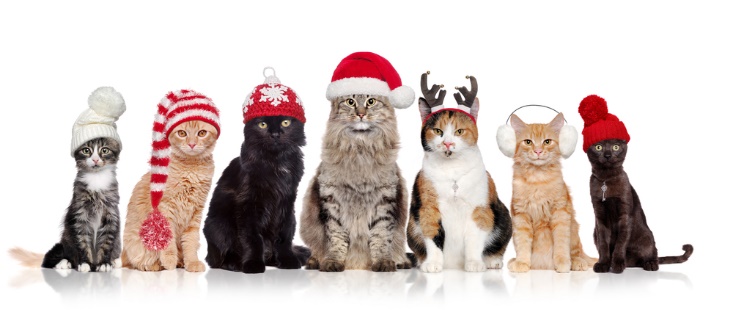 Sunday, 7th July 2019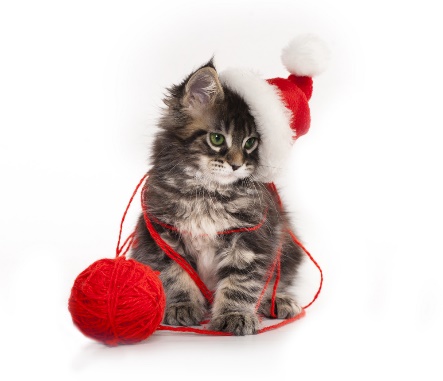 Fremantle Italian Club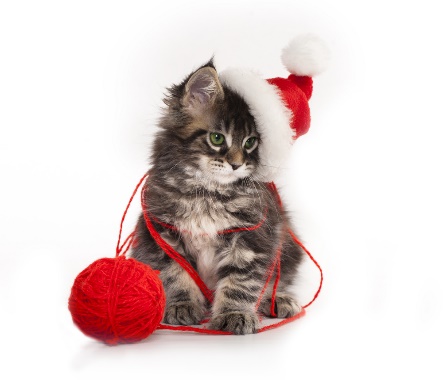 65 Marine Terrace FremantleJunior HandlerEntry $5 per child | Two age divisions6 to 12 years old | 13 to 17 years oldWinning points accumulated toward end of year Best Junior ExhibitorBank DetailsBSB: 036 092| Acc: 197457| Name: Siberian & Others Cat Club | Bank: WestpacOur JudgesRing 1 – All GroupsKerrith Wilkinson - CCCALike most children, I always had pet cats at home, though my first pedigreed cats were two Siamese. The first one I actually showed was a Blue Tabby Point called Budaya Blue Charro in 1979. Breeding: My cat breeding career moved in a different direction when I fell in love with British Shorthairs and obtained my first Blue girl, Barraby Miss Tiggywinkle in 1982. My prefix is Romsey, but I made a decision to stop breeding because I didn't like parting with the kittens I had bred. As a result, I moved into the area judging instead. Showing: My first British kitten won Best Victorian Bred Entire Kitten at her first Royal Melbourne Show in 1982. However, the best British I bred was Romsey Rum Tum Tugger, who did extremely well as a kitten in his first year on the bench in 1985. Clubs/Registration councils: I am and have always been a member of the Feline Control Council of Victoria, though I have other related interests in the cat world. I have been Vice President of Shorthair Cat Club and for a time in the mid–1980's I put a lot of energy into Yarra Valley Cat Club. Judging: Before I moved into judging, I stewarded for a number of years, but did my Group 3 (Shorthair other than Siamese–type) judging course in 1990. I have since obtained my Group 2 licence in 2004 and my Group 1 licence in 2010 making me an all breeds judge. I judge frequently for many clubs within Victoria, interstate and overseas. I judge frequently for many clubs within Victoria, interstate and overseas. I believe strongly that if a cat or kitten does not want to be shown, it should be left at home. This benefits the cat, the steward, judge and the owner in the long–run. No–one wants their cat marked "UTH" and the cat, who is the main concern, is happier.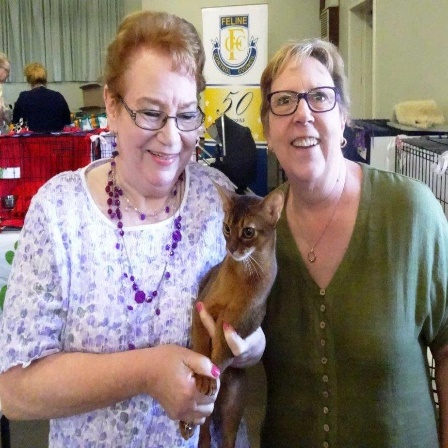 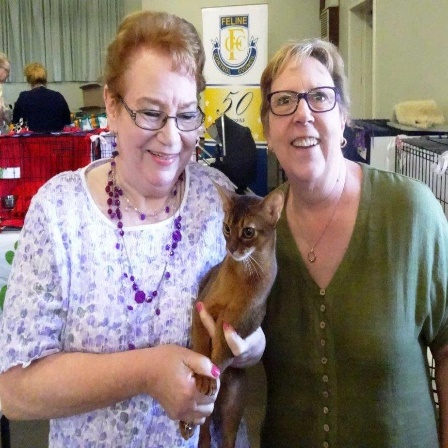 Ring 2 – All GroupsBarbara Martland – South Australia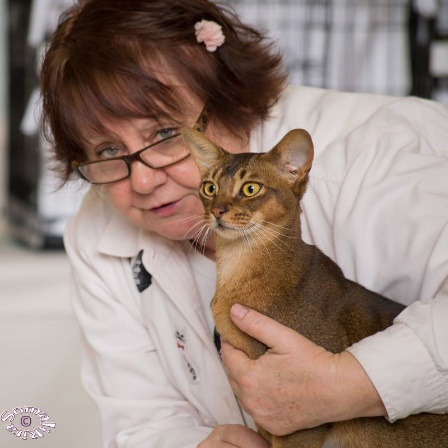 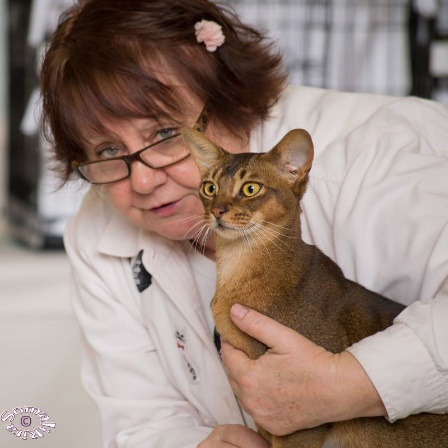 I have been involved with the cat fancy since 1971 when I registered my prefix Arrakish to breed Persian cat. I bred Persians for 18 years. During the last 43 years I have run many shows and held positions at FASA. I am currently Convener of Breeds and Standards and tutor for the current Shorthair Judging Course for FASA.Along with my daughter, Kirsty, I have bred Exotics for the last 24 years. I love Tabbies and also Bi-Colours. I became a G1 Judge in the 1980s, G3 in 1999 and All Breeds in 2007. Along with cats, I have 3 daughters, 7 grandchildren and recently 3 great granddaughters. My youngest grandson often comes to shows with us now and enjoys being a Junior Exhibitor.Thank you to our sponsors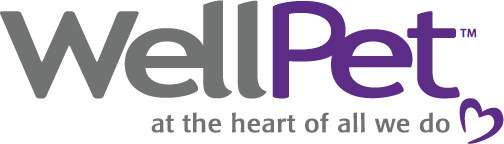 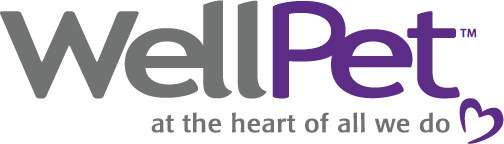 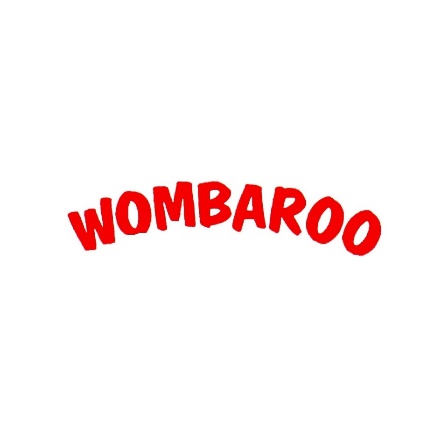 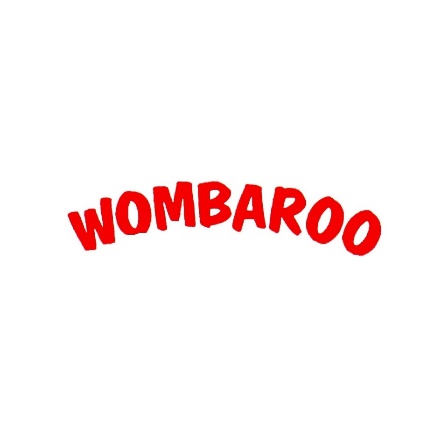 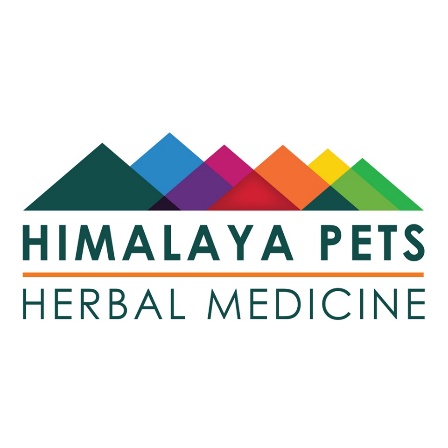 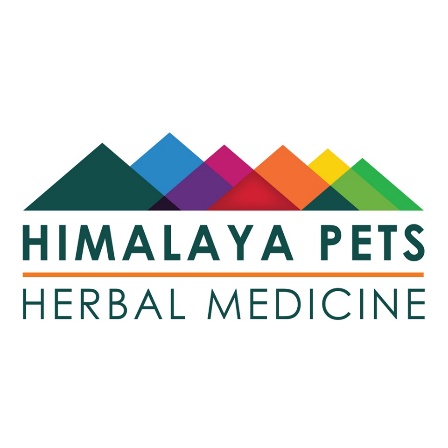 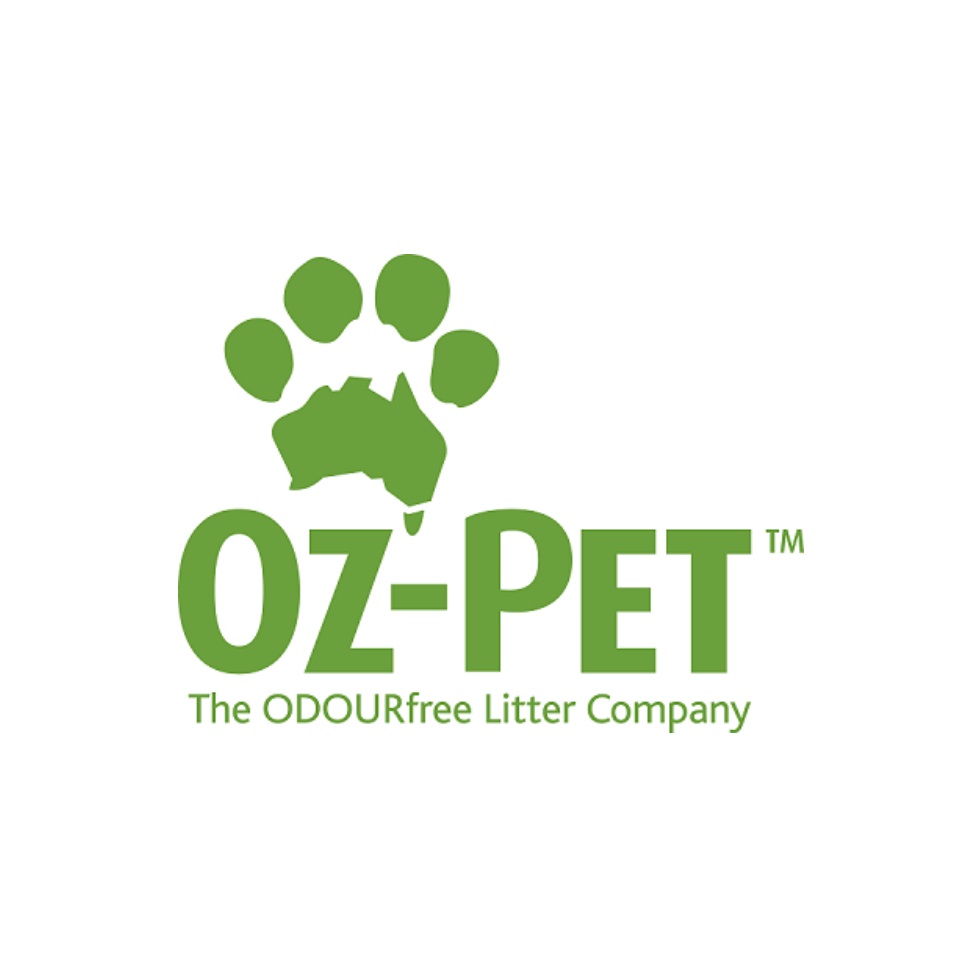 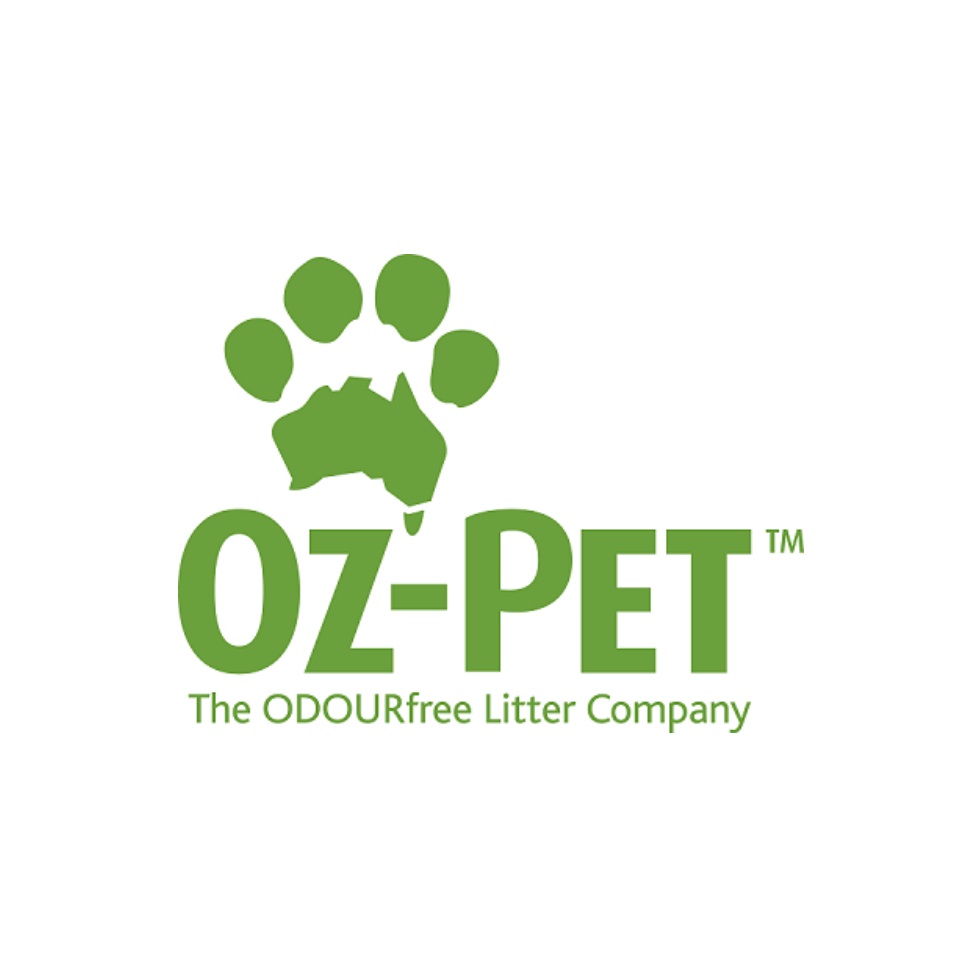 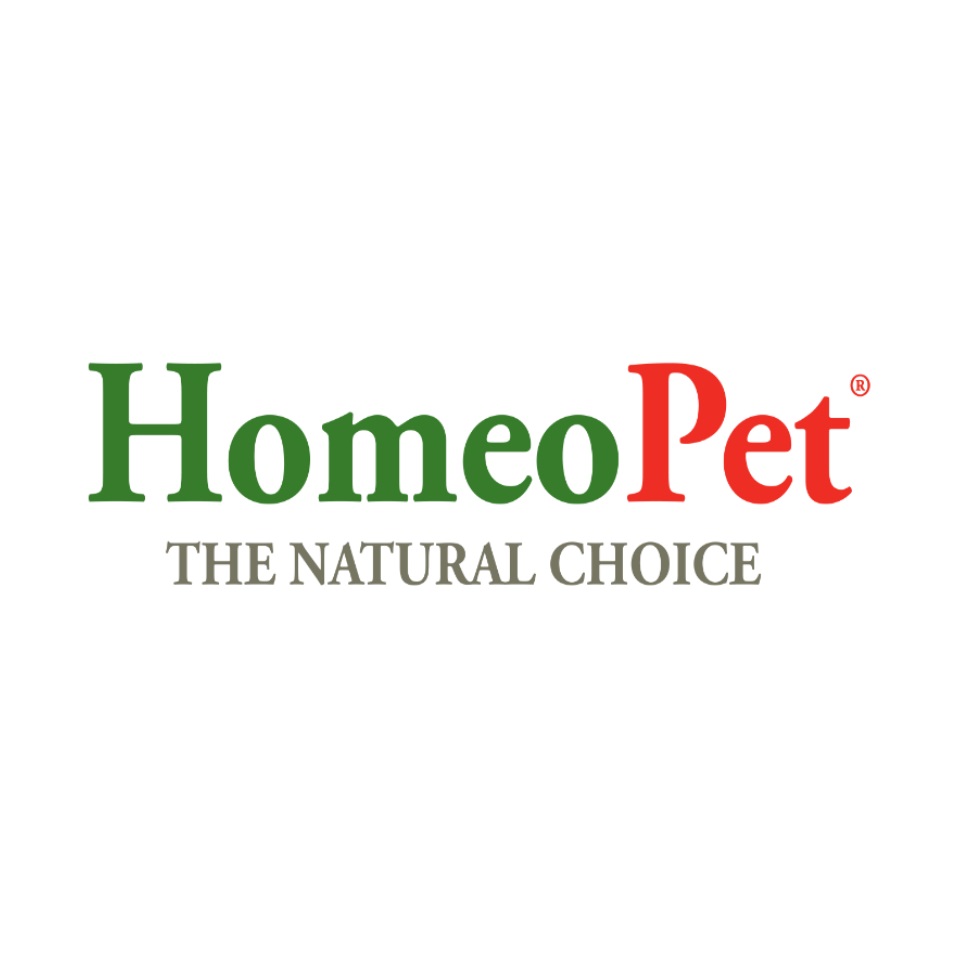 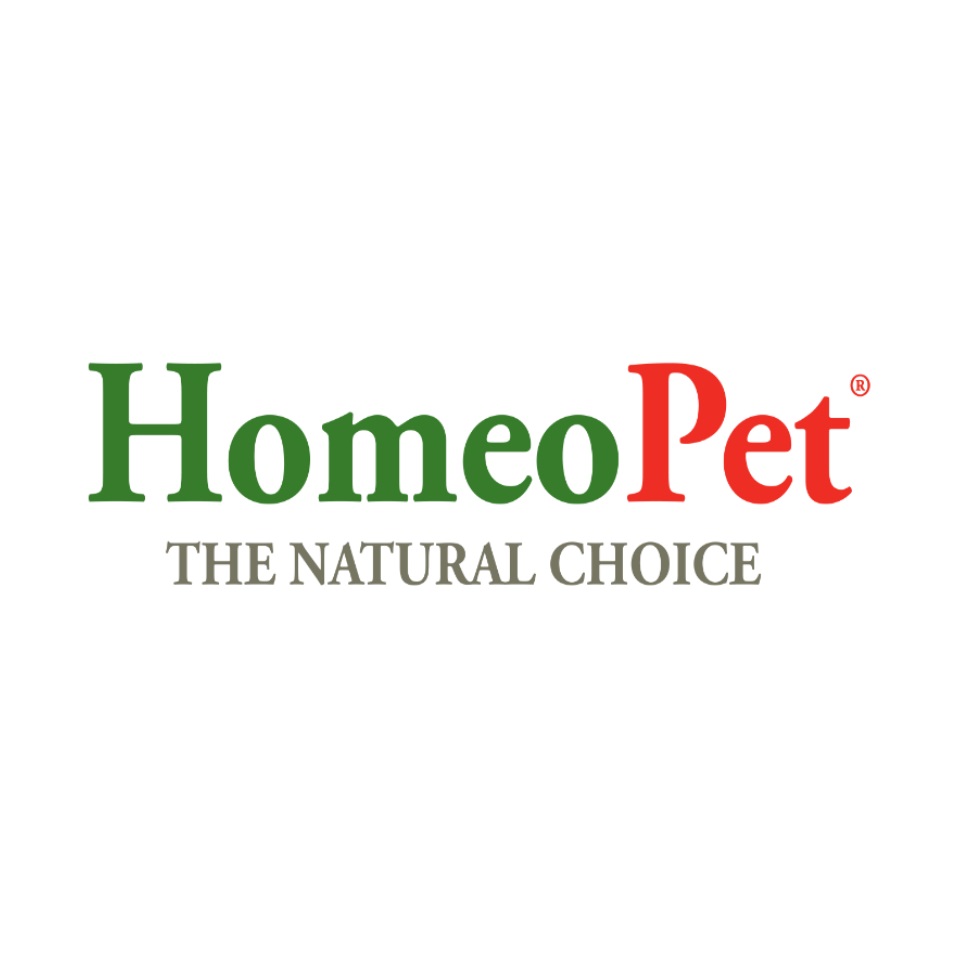 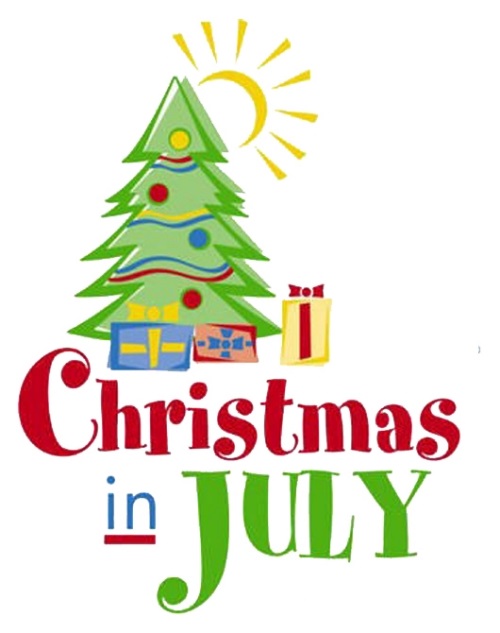 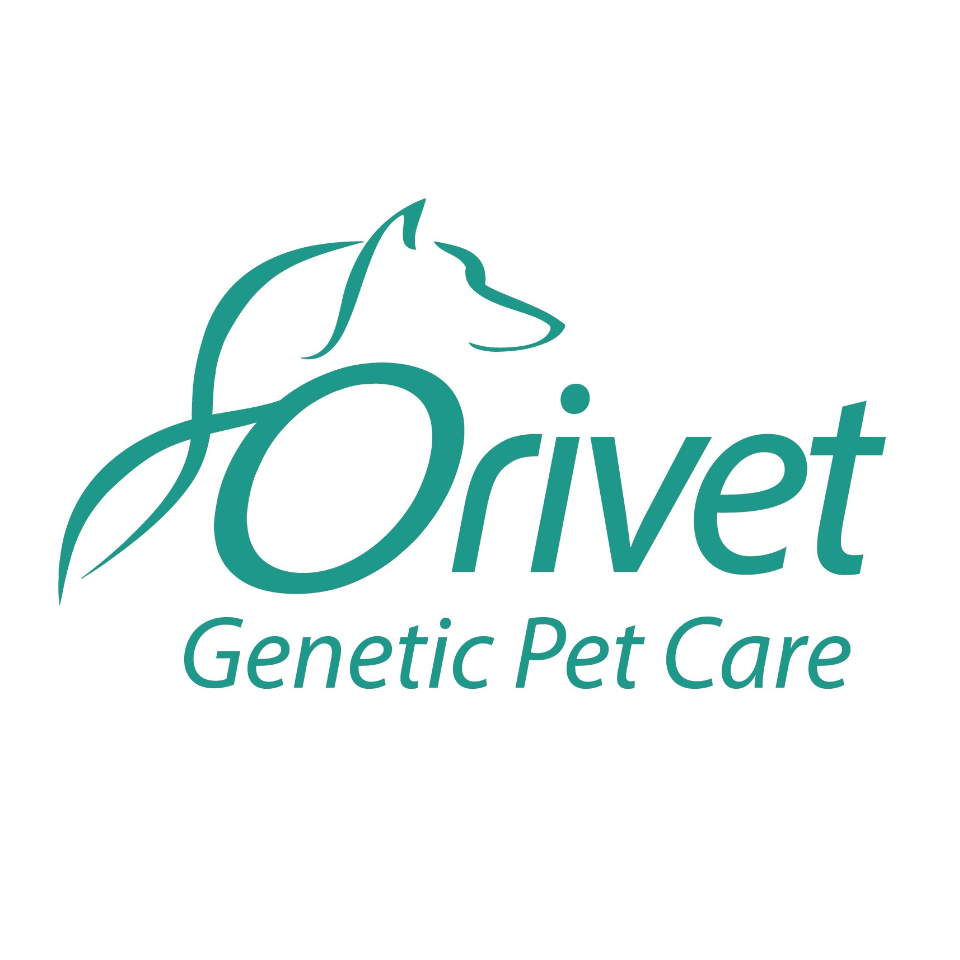 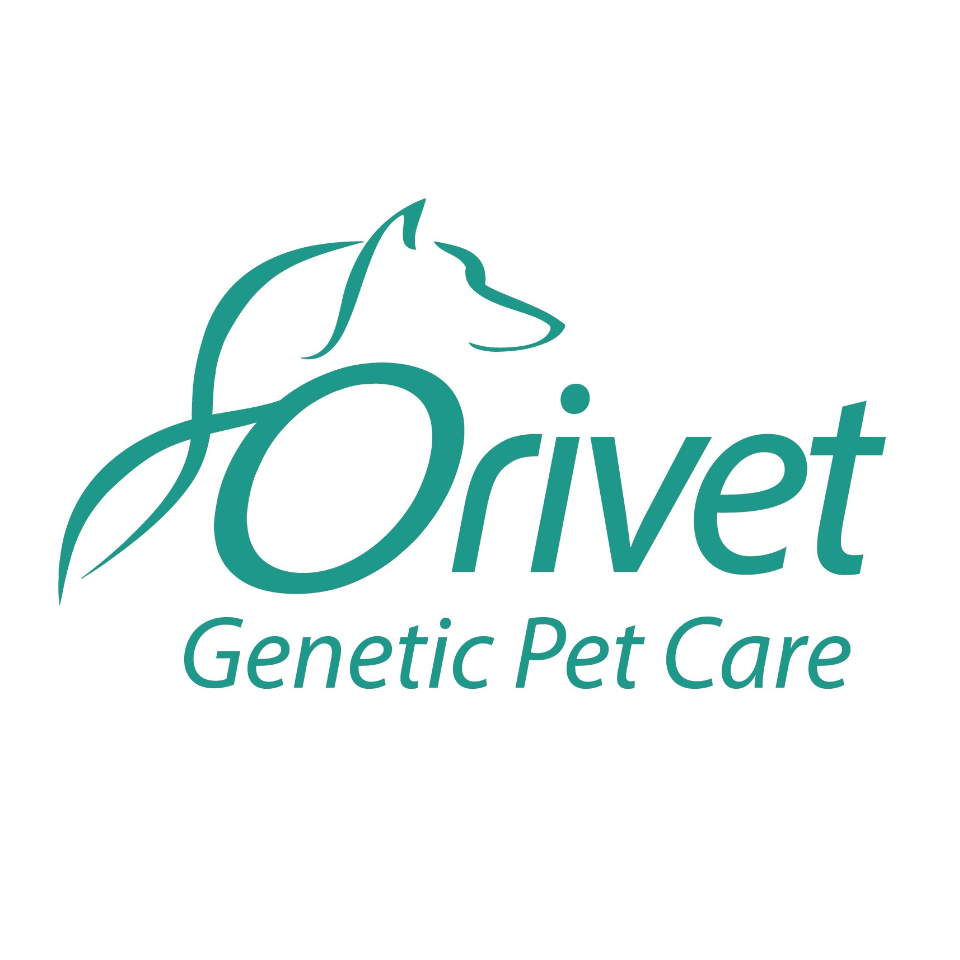 Show CoordinatorsShow Secretary:  	Michelle Harris		0413394625		sinavanya@iinet.net.auShow Manager:	Janis Thompson	Chief Steward:  	Pamela LaniganTrophy Steward:  	Narelle Topham		Kitchen:		Janis & the TeamPlease advise on Entry Form whether you will bring your own Exhibition Cages and the size – Thank you!Please note that cats may NOT be removed from the show before 5.00 p.m. unless pre-arranged with the Show Manager.  Conducted under the Show Rules of the Cats United WA (Inc).   Thank you also to everyone who donated time and helped with set up and in other ways.  It is greatly appreciated.Please note that cats may NOT be removed from the show before closing, unless pre-arranged with the Show Manager. Conducted under the Show Rules of Cats United WA, which may be obtained from the Show Secretary.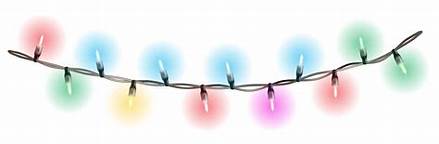 CCCA AwardsPlease note: CCCA Awards are only awarded to titled cats from CCCA and ACF affiliates.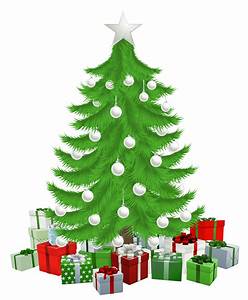 Group One AdultNeva MasqueradeClass 10 : RED TABBY POINT Male OpenClass 20 : SEAL TABBY POINT & WHITE Male OpenRagdollClass 30 : SEAL POINT Female OpenClass 40 : BLUE POINT Female OpenClass 50 : LILAC POINT Male OpenClass 60 : SEAL POINT MITTED Female OpenSiberianClass 70 : Black Golden Male OpenClass 80 : Black Golden Female OpenClass 90 : WHITE Female OpenTop Group One Adults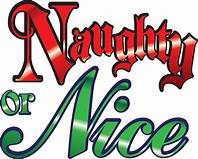 Group One KittenExoticClass 100 : BLACK SMOKE BICOLOR Neutered Kitten Under 9 MonthsNeva MasqueradeClass 110 : SEAL TABBY POINT Female Kitten Under 7 MonthsRagdollClass 120 : SEAL POINT Male Kitten Under 7 MonthsClass 130 : SEAL POINT Female Kitten Under 9 MonthsClass 140 : BLUE POINT Male Kitten Under 9 MonthsClass 150 : BLUE POINT Female Kitten Under 5 MonthsClass 160 : BLUE POINT Female Kitten Under 9 MonthsClass 170 : LILAC POINT Female Kitten Under 7 MonthsClass 180 : SEAL POINT BICOLOR Female Kitten Under 7 MonthsClass 190 : SEAL POINT MITTED Male Kitten Under 7 MonthsClass 200 : BLUE POINT MITTED Male Kitten Under 9 MonthsClass 210 : BLUE POINT MITTED Female Kitten Under 9 MonthsSiberianClass 220 : BLACK MACKEREL TABBY Male Kitten Under 7 MonthsClass 230 : RED MACKEREL TABBY Neutered Kitten Under 7 MonthsClass 240 : BLACK MACKEREL TABBY & WHITE Neutered Kitten Under 9 MonthsClass 250 : RED MACKEREL TABBY & WHITE Male Kitten Under 7 MonthsClass 260 : BLACK SPOTTED TABBY & WHITE Female Kitten Under 5 MonthsClass 270 : BLACK SPOTTED TABBY & WHITE Female Kitten Under 9 MonthsTop Group One KittensGroup One DesexNeva MasqueradeClass 280 : SEAL TABBY POINT Neutered OpenRagdollClass 290 : LILAC POINT Neutered OpenClass 300 : RED POINT Neutered OpenClass 310 : SEAL POINT MITTED Neutered OpenClass 320 : BLUE POINT MITTED Neutered OpenSiberianClass 330 : BLACK MACKEREL TABBY Spayed OpenClass 340 : CREAM MACKEREL TABBY & WHITE Neutered OpenClass 350 : BLACK GOLDEN SHADED Neutered Open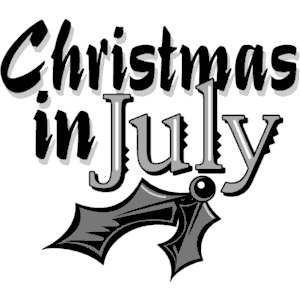 Top Group One DesexGroup Two AdultOrientalClass 360 : BLACK SPOTTED TABBY SHORTHAIR Female OpenClass 370 : BLACK SMOKE SHORTHAIR Female OpenTop Group Two AdultsOrientalClass 380 : BLACK SILVER MACKEREL TABBY SHORTHAIR Male Kitten Under 5 MonthsClass 390 : CHOCOLATE SILVER SPOTTED TABBY SHORTHAIR Female Kitten Under 9 MonthsClass 400 : BLUE BICOLOR SHORTHAIR Male Kitten Under 9 MonthsTop Group Two KittensGroup Three AdultBritish ShorthairClass 410 : BLUE Male OpenClass 420 : BLUE Female OpenClass 430 : BLUE BICOLOR Female OpenClass 440 : LILAC BICOLOR Male OpenClass 450 : CINNAMON BICOLOR Male OpenRussianClass 460 : BLUE Male Open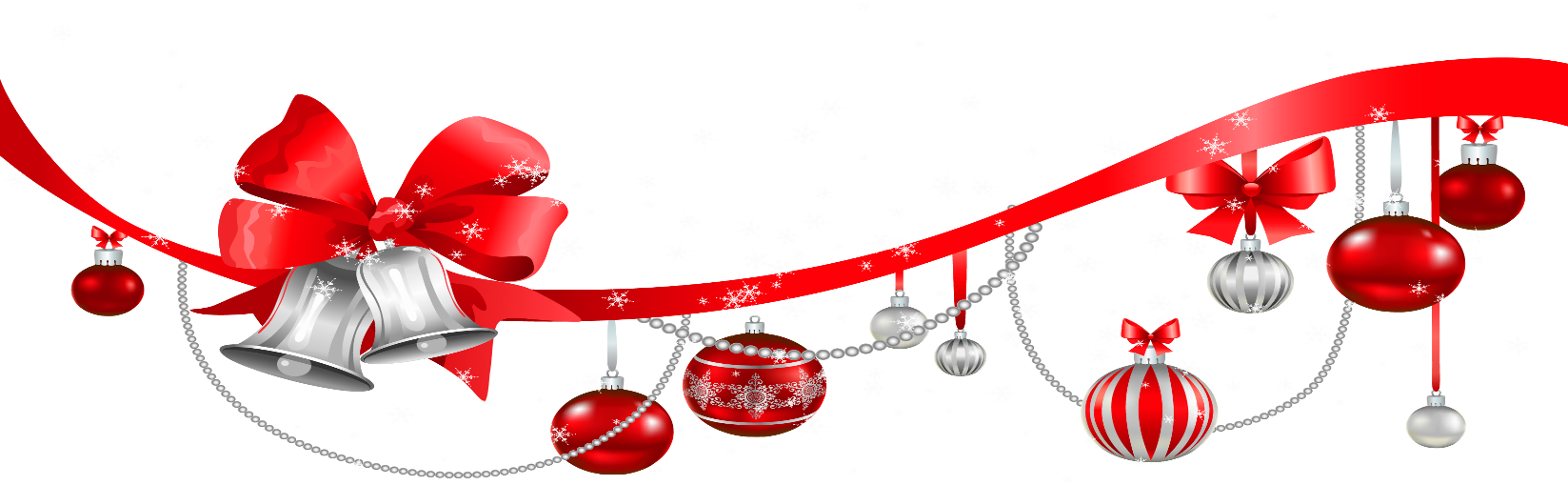 Class 470 : BLUE Female OpenClass 480 : BLACK Female OpenTop Group Three Adults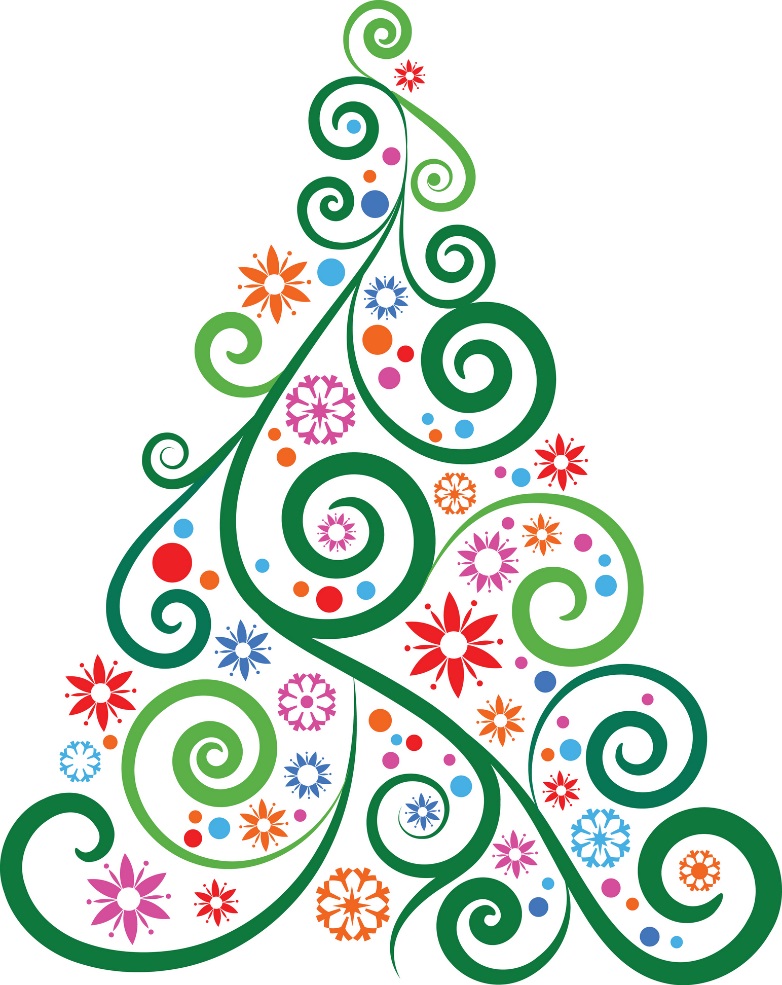 Group Three KittenBritish ShorthairClass 490 : BLUE Male Kitten Under 5 MonthsClass 500 : BLUE Female Kitten Under 5 MonthsClass 510 : FAWN Female Kitten Under 7 MonthsClass 520 : BLUE BICOLOR Male Kitten Under 5 MonthsClass 530 : BLUE BICOLOR Female Kitten Under 9 MonthsClass 540 : CINNAMON TORTIE BICOLOR Female Kitten Under 9 MonthsClass 550 : CHOCOLATE VAN Female Kitten Under 7 MonthsRussianClass 560 : BLUE Male Kitten Under 5 MonthsClass 570 : BLUE Female Kitten Under 7 MonthsClass 580 : BLUE Female Kitten Under 9 MonthsSelkirk RexClass 590 : Blue Golden Shaded Shorthair Female Kitten Under 9 MonthsClass 600 : BLUE SPOTTED TABBY SHORTHAIR Female Kitten Under 9 MonthsClass 610 : BLUE BICOLOR SHORTHAIR Male Kitten Under 5 MonthsClass 620 : CHOCOLATE BICOLOR SHORTHAIR Female Kitten Under 7 MonthsClass 630 : BLACK SILVER SPOTTED TABBY BICOLOR SHORTHAIR Female Kitten Under 9 MonthsTop Group Three Kittens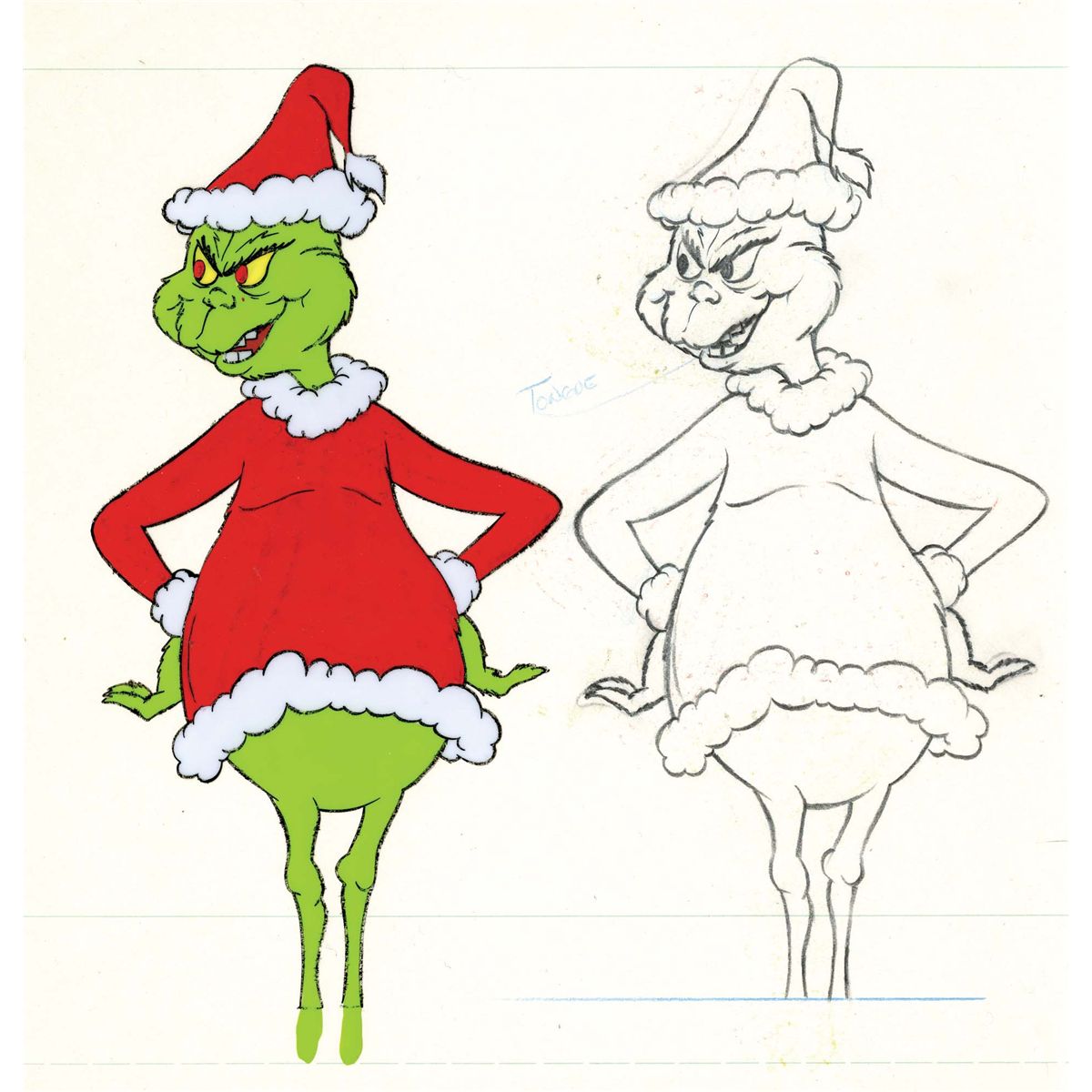 Group Three DesexAbyssinianClass 640 : TAWNY Neutered OpenAustralian MistClass 650 : BLUE SPOTTED Neutered OpenRussianClass 660 : BLUE Spayed OpenSphynxClass 670 : RED POINT Neutered OpenTop Group Three DesexGroup Four DesexCompanion PetClass 680 : SHORTHAIR Neutered OpenClass 690 : LONGHAIR Neutered OpenClass 700 : LONGHAIR Spayed OpenTop Group Four Desex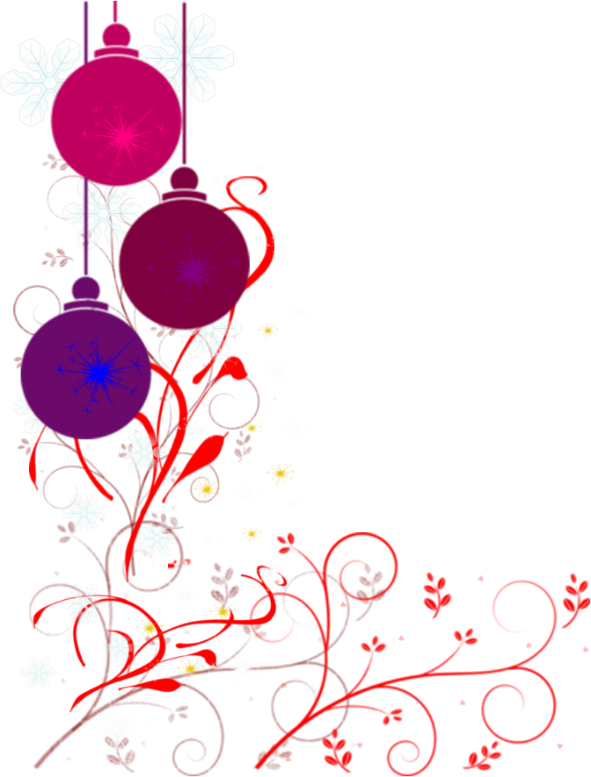 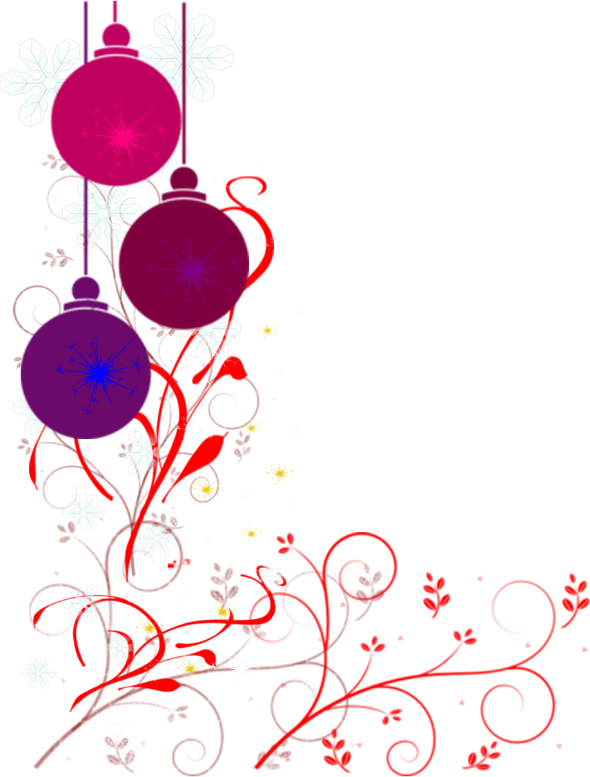 Thank you to our Exhibitors for supportingSiberian & Others Cat ClubExhibitors ListEntry FeesPedigree Cats		$25.00Pet Cats		$13.00Cage Hire		$10.00 (Double or Single)Printed Catalogue	$5.00Christmas DinnerTimetableHall Opens at 7.30amCats all in by 8.30amJudging commences 9.00amPublic admitted 9.30 a.m. (approximately)Show Closes 4.00pmPlease stay to help pack upEntry Closing DateSunday, 30th June 2019There is no late entry for this showOnce the software closes we cannot add your catsYour entry will not be considered to be received until it is paid in fullRing One - Kerrith WilkinsonRing One - Kerrith WilkinsonRing One - Kerrith WilkinsonRing 1Cage NoCats NameSupreme43AMBRITT HERE COMES RALPHIE - PAMELA LANIGANJudges Fancy23ZHIVAGO SPECIAL EDITION - JANIS THOMPSONBest Group One Exhibit8ZHIVAGO ZEBASTIAN - JANIS THOMPSONBest Siberian8ZHIVAGO ZEBASTIAN - JANIS THOMPSONReserve Siberian23ZHIVAGO SPECIAL EDITION - JANIS THOMPSONBest Group One Entire8ZHIVAGO ZEBASTIAN - JANIS THOMPSONReserve Group One Entire6SUMMER SKYE MUZ - SUSAN GOODALL3rd Group One Entire9ZHIVAGO JOJO - JANIS THOMPSONBest Group One Kitten23ZHIVAGO SPECIAL EDITION - JANIS THOMPSONReserve Group One Kitten22BRITBLU IRRESISTABLE KISSES - BROOKE IRWIN3rd Group One Kitten12ZHIVAGO LILLYANA - JANIS THOMPSON4th Group One Kitten21SUPASWEET ALL READY TO HUSTLE - NARELLE TOPHAM5th Group One Kitten17SINANVANYA ARANEL ANGEL FIRE - MICHELLE HARRIS6th Group One 28ZHIVAGO LADY SUMFIN SPECIAL - JANIS THOMPSONBest Group One Desexed33SINANVANYA GANDALF THE GREY - MICHELLE HARRISReserve Group One Desex30LOVEUFOREVER DAN - JUDY KLUCZNAIK3rd Group One Desexed34ZHIVAGO MIA - MELITA BROWNBest Group Two Exhibit37CH BAJIMBI QUEEN BEATRICE - CAROL ERCEGBest Group Two Adult37CH BAJIMBI QUEEN BEATRICE - CAROL ERCEGBest Group Two Kitten41BARADENE MOODY BLUES - CAROL ERCEGBest Group Three Exhibit43AMBRITT HERE COMES RALPHIE - PAMELA LANIGANBest Group Three Entire43AMBRITT HERE COMES RALPHIE - PAMELA LANIGANReserve group Three Entire42CUDDLETON BARON HERBERT - PAMELA LANIGAN3rd Group Three Entire50GOLASH CSAR TCHAIKOVSKY - MILENA GOULD4th Group Three Entire51TACHALI SILVER MAKS - MAREE CARLE5th Group Three Entire45CUDDLETON BARONESS VIOLETA - PAMELA LANIGANBest Group Three Kitten69TACHALI BARONESS CHARLOTTE - MAREE CARLEReserve Group Three Kitten68TACHALI AURORA HARMONY - MAREE CARLE3rd Group Three Kitten61CUDDLETON LADY CELESTE - PAMELA LANIGAN4th Group Three Kitten67TACHALI METALLICA BLU LUKA - MAREE CARLE5th Group Three Kitten62CUDDLETON DUKE BERNARD - PAMELA LANIGAN6th Group Three Kitten72JENGARI STORM RIDER - DENISE WHILEYBest Group Three Desexed77TACHALI CONTESSA TATIANA - MAREE CARLEReserve Group Three Desexed78DEJANUDE ARNIE WHATSAWHISKER - SUSAN GOODALLBest Group Four Exhibit79SPIKE - TARA JACKSONReserve Group Four Desexed81WELLINGTON BEAR - SUSAN GOODALLRing Two - Barbara MartlandRing Two - Barbara MartlandRing Two - Barbara MartlandRing 2Cage NoCats NameSupreme42CUDDLETON BARON HERBERT - PAMELA LANIGANJudges Fancy78DEJANUDE ARNIE WHATSAWHISKER - SUSAN GOODALLBest Group One Exhibit9ZHIVAGO JOJO - JANIS THOMPSONBest Siberian9ZHIVAGO JOJO - JANIS THOMPSONReserve Siberian28ZHIVAGO LADY SUMFIN SPECIAL - JANIS THOMPSONBest Group One Entire9ZHIVAGO JOJO - JANIS THOMPSONReserve Group One Entire8ZHIVAGO ZEBASTIAN - JANIS THOMPSON3rd Group One Entire6SUMMER SKYE MUZ - SUSAN GOODALLBest Group One Kitten28ZHIVAGO LADY SUMFIN SPECIAL - JANIS THOMPSONReserve Group One Kitten23ZHIVAGO SPECIAL EDITION - JANIS THOMPSON3rd Group One Kitten19RAGALON MAGIC STARDUCT - MELANIE HODDER & KRISTY GRIGG4th Group One Kitten17SINANVANYA ARANEL ANGEL FIRE - MICHELLE HARRIS5th Group One Kitten21SUPASWEET ALL READY TO HUSTLE - NARELLE TOPHAM6th Group One 22BRITBLU IRRESISTABLE KISSES - BROOKE IRWINBest Group One Desexed30LOVEUFOREVER DAN - JUDY KLUCZNAIKReserve Group One Desex34ZHIVAGO MIA - MELITA BROWN3rd Group One Desexed33SINANVANYA GANDALF THE GREY - MICHELLE HARRISBest Group Two Exhibit41BARADENE MOODY BLUES - CAROL ERCEGBest Group Two Adult37CH BAJIMBI QUEEN BEATRICE - CAROL ERCEGBest Group Two Kitten41BARADENE MOODY BLUES - CAROL ERCEGBest Group Three Exhibit42CUDDLETON BARON HERBERT - PAMELA LANIGANBest Group Three Entire42CUDDLETON BARON HERBERT - PAMELA LANIGANReserve group Three Entire43AMBRITT HERE COMES RALPHIE - PAMELA LANIGAN3rd Group Three Entire51TACHALI SILVER MAKS - MAREE CARLE4th Group Three Entire48ALMERICE LOUIS-FRANÇOIS CARTIER - TROY & LISA SCADDAN5th Group Three Entire56TWILI CATTY NOIR - AMBER MCALLANBest Group Three Kitten74JENGARI AVALON MIST - DENISE WHILEYReserve Group Three Kitten61CUDDLETON LADY CELESTE - PAMELA LANIGAN3rd Group Three Kitten69TACHALI BARONESS CHARLOTTE - MAREE CARLE4th Group Three Kitten62CUDDLETON DUKE BERNARD - PAMELA LANIGAN5th Group Three Kitten68TACHALI AURORA HARMONY - MAREE CARLE6th Group Three Kitten70ISLAREY OPAL - DENISE WHILEYBest Group Three Desexed78DEJANUDE ARNIE WHATSAWHISKER - SUSAN GOODALLReserve Group Three Desexed77TACHALI CONTESSA TATIANA - MAREE CARLEBest Group Four Exhibit79SPIKE - TARA JACKSONReserve Group Four Desexed81WELLINGTON BEAR - SUSAN GOODALLCCCA AwardsRing 1Ring 2Group One Male 2N/AGroup One Female55Group One Neuter 3030Group One Spey00Group Two Male Group Two FemaleGroup Two Neuter Group Two SpeyGroup Three Male 4343Group Three Female5356Group Three Neuter 75W/HGroup Three Spey77771ZHIVAGO ZACCOSTALOT - Rego: CU19082, DOB: 9/9/2018, Sire: NEVA ANGELS FACTOR X - SEAL TABBY POINT & WHITE, Dam: ZHIVAGO JOJO - SIBERIAN - BLACK GOLDEN SPOTTED TABBY, Exh: JANIS THOMPSON, Bdr: ExhibitorExhibitRing 1Ring 21Yes YesChallenge 112TICA TPL GD CH NEVA ANGELS FACTOR X - Rego: FS1433/2016, DOB: 17/1/2016, Sire: QDC KUZKIN DOM MAGNUS/WC - COLOURPOINT SEAL SILVER TABBY - SEAL SILVER TABBY POINT, Dam: QDC LUCIA SNOW MAGIC - COLOURPOINT SEAL TABBY WITH WHITE - SEAL TABBY POINT & WHITE, Exh: JANIS THOMPSON, Bdr: A MITIC & M VLAHOVICExhibitRing 1Ring 22Yes YesChallenge 223SINANVANYA LADY BELLA - Rego: 486W18/CU18, DOB: 26/11/2017, Sire: DIAMONDDOLL ALADIN - SEAL POINT BICOLOR, Dam: SINANVANYA LADY OF LORIEN - SEAL POINT, Exh: MICHELLE HARRIS, Bdr: Exhibitor4GLD GD CH SILHOUETTE TOUCHED BY A FAIRIE - Rego: 16GC28957/W16/CU18, DOB: 14/10/2015, Sire: ACF AOE, DBL GD CH & PLAT DBL GD CH XOXO TOUCH OF CLASS KISSES - BLUE POINT, Dam: CH SILHOUETTE OF A FAIRIETAYLE - SEAL POINT BICOLOR, Exh: NARELLE TOPHAM, Bdr: E BuckleyExhibitRing 1Ring 232 2 4 1 1Challenge4 45BRZ GD CH JAIHAYSCO TOOTCEE PUSS - Rego: 383W17, DOB: 26/1/2017, Sire: GD CH S*KRICKELINS ROSSINI - SEAL POINT MITTED, Dam: GLD GD CH SILHOUETTE TOUCH BY A FAIRIE - SEAL POINT, Exh: NARELLE TOPHAM, Bdr: ExhibitorExhibitRing 1Ring 25Yes YesChallenge5 56SUMMER SKYE MUZ - Rego: 553W18/CU18, DOB: 12/2/2018, Sire: Loveuforever MR Tiramisu - CHOCOLATE POINT, Dam: Diamonddoll Dreaming DiAmonds - BLUE POINT, Exh: SUSAN GOODALL, Bdr: ExhibitorExhibitRing 1Ring 26Yes YesChallenge 667JAIHAYSCO CHOCCY BEAR - Rego: 025CU18, DOB: 28/9/2018, Sire: HAPPYTIME CHARISMAGIC-BT - SEAL POINT BICOLOR, Dam: DBL GR CH & ACF AOE, SUMIBO MISS ROXETTE - BLUE POINT, Exh: NARELLE TOPHAM, Bdr: ExhibitorExhibitRing 1Ring 27Yes YesChallenge7 78ZHIVAGO ZEBASTIAN - Rego: 430W17, DOB: 27/1/2017, Sire: ZHIVAGO HUGO BOSS - BLACK MACKEREL TABBY & WHITE, Dam: ZHIVAGO ANASTASIYA - BLACK MACKEREL TABBY, Exh: JANIS THOMPSON, Bdr: ExhibitorExhibitRing 1Ring 28Yes YesChallenge8 89ZHIVAGO JOJO (Black Golden Mackerel tabby and white) - Rego: 423W17, DOB: 5/2/2017, Sire: ZHIVAGO PRINCE HARRY - RED MACKEREL TABBY & WHITE, Dam: SNOWGUM ELSA - NEVA MASQUARADE - SEAL POINT, Exh: JANIS THOMPSON, Bdr: ExhibitorExhibitRing 1Ring 29Yes YesChallenge 9910CH NEVA ANGELS MASTERPIECE - Rego: FS1830/2018/CU18, DOB: 2/1/2018, Sire: RW QGC JELLY BEAN TAIGA STAR OF NEVA ANGELS - WHITE, Dam: DBL GD CH NEVA ANGELS DIAMOND IN THE SKY - NEVA MASQUARADE - BLUE SILVER TABBY POINT, Exh: JANIS THOMPSON, Bdr: Ana Viahovic & Petra SkundricaExhibitRing 1Ring 210Yes YesChallenge10 10PlaceRing 1Ring 2BestReserve3rd11TWOMOR HOLLY SMOKE - Rego: 19QC7246 (slv), DOB: 20/11/2018, Sire: PDGH TWOMOR PANTALOON PANDA - BLACK BICOLOR, Dam: TWOMOR PEACH MELBA - BLUE TORTIE BICOLOR, Exh: CAROL ERCEG, Bdr: Denis and Trish MorrisonExhibitRing 1Ring 211Yes Yes12ZHIVAGO LILLYANA - Rego: CU19117, DOB: 8/12/2018, Sire: NEVA ANGELS FACTOR X - SEAL TABBY POINT & WHITE, Dam: NEVA ANGELS JENNY WALKER - BLUE TABBY POINT, Exh: JANIS THOMPSON, Bdr: Ana MiticExhibitRing 1Ring 212Yes Yes13LOVEUFOREVER THEODORE - Rego: CU19155, DOB: 4/2/2019, Sire: GD CH KRICKELINS ROSSINI*S - SEAL POINT MITTED, Dam: FANCYRAGS SOPHIE BELL - SEAL POINT, Exh: NARELLE TOPHAM, Bdr: Janis ThompsonExhibitRing 1Ring 213Yes Yes14BRITBLU SECRET KISSES - Rego: 19CO14, DOB: 15/11/2018, Sire: CH. SILHOUETTE OF A PERFECT STORM - LILAC POINT, Dam: BRITBLU ANGEL OF MUSIC - SEAL POINT MITTED, Exh: BROOKE IRWIN, Bdr: ExhibitorExhibitRing 1Ring 214Yes Yes15SINANVANYA ARAN ELESSAR - Rego: CU19060, DOB: 17/11/2018, Sire: LOVEUFOREVER A STAR IS BORN - SEAL POINT, Dam: SINANVANYA ARANEL VANYA - BLUE POINT, Exh: MICHELLE HARRIS, Bdr: ExhibitorExhibitRing 1Ring 215Yes Yes16BRITBLU PRECIOUS GEMSTONE - Rego: tba, DOB: 14/3/2019, Sire: CH. SILHOUETTE OF A PERFECT STORM - LILAC POINT, Dam: SUMIBO SAPPHIRE SURPRISE - SEAL POINT, Exh: BROOKE IRWIN, Bdr: ExhibitorExhibitRing 1Ring 216Yes Yes17SINANVANYA ARANEL ANGEL FIRE - Rego: CU19059, DOB: 17/11/2018, Sire: LOVEUFOREVER A STAR IS BORN - SEAL POINT, Dam: SINANVANYA ARANEL VANYA - BLUE POINT, Exh: MICHELLE HARRIS, Bdr: ExhibitorExhibitRing 1Ring 217Yes Yes18WOMBLETOWN SNOWY RIVER CHARDONNEY - Rego: 19V35848/CU19, DOB: 10/1/2019, Sire: ROSECOLOURED ORINOCO - BLUE POINT, Dam: ROSECOLOURED MARSANNE - BLUE POINT MITTED, Exh: SONIA DORLING & GABRIELLA DORLING, Bdr: ExhibitorExhibitRing 1Ring 218ABSABS19RAGALON MAGIC STARDUCT - Rego: PENDING, DOB: 20/12/2018, Sire: KOC POL SHOGUN - BLUE POINT BICOLOR, Dam: RAGALON KIAMI - SEAL POINT MITTED, Exh: MELANIE HODDER & KRISTY GRIGG, Bdr: Pam BakerExhibitRing 1Ring 219Yes Yes20ROSECOLOURED MI TOBERMORY - Rego: 19V35848/CU19, DOB: 11/1/2019, Sire: JIPSIGLENN VOULEZ VOUS RAGDOLL - SEAL POINT, Dam: ROSECOLOURED MON AME RAGDOLL - SEAL POINT MITTED, Exh: SONIA DORLING & GABRIELLA DORLING, Bdr: Judith BarryExhibitRing 1Ring 220ABSABS21SUPASWEET ALL READY TO HUSTLE - Rego: 19GC29926, DOB: 18/11/2018, Sire: GLD CH SILHOUETTE OF A HUSTLER - SEAL POINT, Dam: CZ* YANNA AZRAG BEY - BLUE TABBY POINT BICOLOR, Exh: NARELLE TOPHAM, Bdr: S BuckleyExhibitRing 1Ring 221Yes Yes22BRITBLU IRRESISTABLE KISSES - Rego: 19CO15, DOB: 15/11/2018, Sire: CH. SILHOUETTE OF A PERFECT STORM - LILAC POINT, Dam: BRITBLU ANGEL OF MUSIC - SEAL POINT MITTED, Exh: BROOKE IRWIN, Bdr: ExhibitorExhibitRing 1Ring 222Yes Yes23ZHIVAGO SPECIAL EDITION - Rego: CU19089, DOB: 19/12/2018, Sire: ZHIVAGO PRINCE HARRY - RED MACKEREL TABBY, Dam: SNOWGUM TATTYANNA - BLACK SPOTTED TABBY & WHITE, Exh: JANIS THOMPSON, Bdr: ExhibitorExhibitRing 1Ring 223Yes Yes24ZHIVAGO GEORGI - Rego: CU19133, DOB: 20/1/2019, Sire: ZHIVAGO ZEBASTIAN - BLACK MACKEREL TABBY & WHITE, Dam: ZHIVAGO LADY IN RED - RED MACKEREL TABBY & WHITE, Exh: SUE & BRUCE NORTON, Bdr: Janis Thompson ExhibitRing 1Ring 224Yes Yes25ZHIVAGO YURI - Rego: CU 19137, DOB: 7/11/2018, Sire: SHEMIAKA BOSLEY - BLUE MACKEREL TABBY, Dam: ZHIVAGO SHARLA - BLACK MACKEREL TABBY & WHITE, Exh: SUE & BRUCE NORTON, Bdr: Janis Thompson ExhibitRing 1Ring 225Yes Yes26ZHIVAGO HARRY - Rego: CU19136, DOB: 20/1/2019, Sire: Zhivago Zebastian - BLACK MACKEREL TABBY & WHITE, Dam: Zhivago Lady in Red - RED MACKEREL TABBY, Exh: JANIS THOMPSON, Bdr: ExhibitorExhibitRing 1Ring 226Yes Yes27NADEZHDA PRETTY AS A PICTURE - Rego: CU19147, DOB: 16/3/2019, Sire: ZHIVAGO JUST A DREAM - BLACK SPOTTED TABBY & WHITE, Dam: ZHIVAGO WISH UPON A STAR - Black Golden, Exh: KIM WALLACE, Bdr: ExhibitorExhibitRing 1Ring 227Yes Yes28ZHIVAGO LADY SUMFIN SPECIAL - Rego: CU19087, DOB: 30/11/2018, Sire: NEVA ANGELS FACTOR X - NEVA MASQUARADE - SEAL TABBY POINT & WHITE, Dam: ZHIVAGO ANASTASIA - BLACK MACKEREL TABBY, Exh: JANIS THOMPSON, Bdr: ExhibitorExhibitRing 1Ring 228Yes YesPlaceRing 1Ring 2BestReserve3rd4th5th6th29ZHIVAGO MARCEL - Rego: 365W18, DOB: 10/12/2017, Sire: NEVA ANGLES FACTOR X - SEAL TABBY POINT & WHITE, Dam: SNOWGUM ELSA - SIBERIAN - BLACK SPOTTED TABBY, Exh: JUDY KLUCZNAIK, Bdr: Janis ThompsonExhibitRing 1Ring 229Yes YesChallenge29 2930TPL PR & DBL GLD GD CH LOVEUFOREVER DAN - Rego: W13/12CO354CU18, DOB: 15/12/2011, Sire: CH KIWIMAGIC THE POWER OF LOVE - LILAC POINT, Dam: SHAYRAGS MINUTE OF MADNESS - CHOCOLATE POINT, Exh: JUDY KLUCZNAIK, Bdr: J THOMPSONExhibitRing 1Ring 230Yes YesChallenge30 3031RIVENDOLL OLIVER TWIST - Rego: 15COX266, DOB: 18/1/2015, Sire: Rivendoll Daja Bleu - BLUE POINT BICOLOR, Dam: Mikidz Shaydes Shades of Autumn of Rivendoll - SEAL TORTIE POINT, Exh: MELITA BROWN, Bdr: ExhibitorExhibitRing 1Ring 231Yes YesChallenge31 3132TPL GD PR & DBL GLD GD CH LOVEUFOREVER MR BENJAMIN - Rego: 11COX337CU18, DOB: 10/2/2011, Sire: FANCYRAGS MR CHURCHILL - BLUE POINT MITTED, Dam: GUYSNDOLLS BELLADONNA - SEAL POINT, Exh: JUDY KLUCZNAIK, Bdr: J THOMPSONExhibitRing 1Ring 232Yes YesChallenge 323233SINANVANYA GANDALF THE GREY - Rego: 657W17CU18/CU18, DOB: 5/3/2017, Sire: SINANVANYA MR CHURCHILL - BLUE POINT BICOLOR, Dam: SHAY RAGS ANNA MARIE - SEAL POINT, Exh: MICHELLE HARRIS, Bdr: ExhibitorExhibitRing 1Ring 233Yes YesChallenge 333334ZHIVAGO MIA - Rego: 402W16, DOB: 17/11/2015, Sire: Shemiaka Bosley - BLUE MACKEREL TABBY, Dam: Snowgum Anastasiya - BLACK MACKEREL TABBY, Exh: MELITA BROWN, Bdr: Janis Thompson ExhibitRing 1Ring 234Yes YesChallenge34 3435SHEMIAKA CHRISTO NOEL - Rego: Pending, DOB: 9/9/2016, Sire: Shemiaka Obsession - BLACK SILVER MACKEREL TABBY & WHITE, Dam: Sibmore Valiska - BLACK TORTIE & WHITE, Exh: MELITA BROWN, Bdr: Sherrie Noble ExhibitRing 1Ring 235Yes YesChallenge35 3536GD CH MIASIBKA MIDAS - Rego: 1043W10/CU18, DOB: 15/9/2010, Sire: IWAN ZIMNEJ KRAINY*PL - GOLDEN MACKEREL TABBY & WHITE - BLACK & WHITE, Dam: MIASIBKA ANYA - BLUE SILVER TORTIE TABBY - BLUE SILVER CLASSIC TORTIE TABBY, Exh: JUDY KLUCZNAIK, Bdr: J WheelerExhibitRing 1Ring 236Yes YesChallenge 3636PlaceRing 1Ring 2BestReserve3rd37DB GR CHAMPION CH BAJIMBI QUEEN BEATRICE - Rego: 45652, DOB: 5/1/2018, Sire: DBL GD CH & NAT CH AZOV RED BACK - CHOCOLATE SHORTHAIR, Dam: NAT GD CH BAJIMBI PURE PASSION - CHOCOLATE SILVER SPOTTED TABBY SHORTHAIR, Exh: CAROL ERCEG, Bdr: B EdwardsExhibitRing 1Ring 237Yes YesChallenge 373738GR CHAMPION CAROLANN BLACK JU JU - Rego: 45857, DOB: 24/1/2018, Sire: DBL GD CH & NAT CH BAJIMBI CLASSIC BEXTA - CHOCOLATE SILVER CLASSIC TABBY SHORTHAIR, Dam: DBL GD CH EBONY QUEEN OF POP - BLACK SHORTHAIR, Exh: CAROL ERCEG, Bdr: ExhibitorExhibitRing 1Ring 238Yes YesChallenge38 38PlaceRing 1Ring 2BestReserve39CAROLANN ALEXANDER - Rego: 49416, DOB: 15/2/2019, Sire: ANCATS SAPPHIRE DB GR CH & ANCATS NATIONAL CH BAJIMBI CLASSIC BEXTA - CHOCOLATE SILVER CLASSIC TABBY SHORTHAIR, Dam: ANCATS GR CH NANLOW CHOCOLATE DIVA - CHOCOLATE SMOKE SHORTHAIR, Exh: CAROL ERCEG, Bdr: ExhibitorExhibitRing 1Ring 239Yes Yes40CAROLANN SILVER CASCADE - Rego: 48234, DOB: 30/10/2018, Sire: BAJIMBI CLASSIC BEXTA - CHOCOLATE SILVER CLASSIC TABBY SHORTHAIR, Dam: CAROLANN PANDORA’S BOX - CHOCOLATE SILVER SPOTTED TABBY SHORTHAIR, Exh: CAROL ERCEG, Bdr: ExhibitorExhibitRing 1Ring 240UTJYes41BARADENE MOODY BLUES - Rego: CVI 2/7083, DOB: 26/11/2018, Sire: BARADENE DEAL THE CARDS - BLUE BICOLOR SHORTHAIR, Dam: BARADENE CALL ME DIVA - SIAMESE - SEAL POINT, Exh: CAROL ERCEG, Bdr: Matthew BranaughExhibitRing 1Ring 241Yes YesPlaceRing 1Ring 2BestReserve42CUDDLETON BARON HERBERT - Rego: 692W18/CU18, DOB: 16/4/2018, Sire: CUDDLETON LORD WALLACE - BLUE BICOLOR, Dam: PLT GD CH AMBRITT POETRY IN MOTION - BLUE , Exh: PAMELA LANIGAN, Bdr: Exhibitor43SLV ACF AOE, ACF NAT CH, SUP CH & DBL GLD GD CH AMBRITT HERE COMES RALPHIE - Rego: QFA13/306291/W14/CU18, DOB: 9/3/2013, Sire: BRZ DBL GD CH AMBRITT PEARL JAMMIN EDDIE - BLUE , Dam: AMBRIT FORGET ME NOT - BLUE , Exh: PAMELA LANIGAN, Bdr: J & A MAAS44GR CH ZAINIZA JIMMY CHOO - Rego: (MY)KKMLO1083/17/BSH, DOB: 10/2/2017, Sire: AMBRIATI COOKIE MONSTER - BLUE , Dam: GIC ZAINIZA ROWENA - BLUE BICOLOR, Exh: TROY & LISA SCADDAN, Bdr: M ZainExhibitRing 1Ring 2422 1 43 144 3Challenge 43 4245CUDDLETON BARONESS VIOLETA - Rego: 694W18/CU18, DOB: 16/4/2018, Sire: CUDDLETON LORD WALLACE - BLUE BICOLOR, Dam: PLT GD CH AMBRITT POETRY IN MOTION - BLUE , Exh: PAMELA LANIGAN, Bdr: Exhibitor46CHARIOT OF FREYA RADIO GAGA - Rego: CU19008, DOB: 5/9/2018, Sire: CH INTRIGUE RUMOUR HAS IT - BLUE , Dam: BRITBLU CANDY CRUSH - BLUE , Exh: BRIANA GUY, Bdr: ExhibitorExhibitRing 1Ring 245 146 ABSABSChallenge45 47AMBRITT TIME SPENT TOGETHER - Rego: QFA17/311201/541W17, DOB: 20/11/2016, Sire: SLV DBL GD CH Ambritt Shamrock Shooter - BLUE BICOLOR, Dam: Ambritt Janis Joplin - BLUE , Exh: PAMELA LANIGAN, Bdr: J & A MassExhibitRing 1Ring 247Yes YesChallenge 474748ALMERICE LOUIS-FRANÇOIS CARTIER - Rego: KKMLO1746/18/BSH/CU18, DOB: 22/2/2018, Sire: INT GD CH ORPHEUS WINTEROSE OF ZAINIZA - FAWN BICOLOR, Dam: OLANA LOCUSTA STYLE - BLUE , Exh: TROY & LISA SCADDAN, Bdr: M. RahmanExhibitRing 1Ring 248Yes YesChallenge48 4849CH QUIDO HONEYPIE (IMP CZ) - Rego: (CZ)CSCHLO346/16/BSH, DOB: 27/3/2016, Sire: GIC PAUILLAC HONORABLE - FAWN, Dam: EVELINA NEW MONTEMI - CINNAMON BICOLOR, Exh: PAMELA LANIGAN, Bdr: M SotnarovaExhibitRing 1Ring 249Yes YesChallenge49 4950SLV GD CH GOLASH CSAR TCHAIKOVSKY - Rego: 13CO100/W14/CU18, DOB: 3/10/2012, Sire: BLUICE AUSTIN - BLUE, Dam: CH KEEHOTAY ANICI ANGELOU - BLUE, Exh: MILENA GOULD, Bdr: Exhibitor51ACF NAT CH, ACF AOE, CCCA NAT CH, DB DI GR CH (COAWA) & CATSWA PT GD CH & CH TACHALI SILVER MAKS - Rego: 05CO600/W14/CU18, DOB: 3/8/2005, Sire: UKI PHANTOM FURY OF KIMARA - BLUE, Dam: CH TACHALI ZENA - BLUE, Exh: MAREE CARLE, Bdr: ExhibitorExhibitRing 1Ring 250 1 251 2 1Challenge 50 5152GOLASH ANGEL SILVER DUST - Rego: CU19001, DOB: 1/10/2018, Sire: KIMARA BLU SHIMMA DRUID - BLUE, Dam: CH KEEHOTAY ANICI ANGELOU - BLUE, Exh: MILENA GOULD, Bdr: Exhibitor53CH TACHALI REGAL ATHENA - Rego: 253W17, DOB: 14/11/2016, Sire: KIMARA BLU SHIMMA DRUID - BLUE, Dam: TACHALI KLASSIC SILVER MARRA - BLUE, Exh: MAREE CARLE, Bdr: Exhibitor54TACHALI GRAND NINA - Rego: 72W18/CU18, DOB: 21/9/2017, Sire: KIMARA BLU SHIMMA DRUID - BLUE, Dam: UKI MAISIE RAINE - BLUE, Exh: MAREE CARLE, Bdr: Exhibitor55GOLASH BLU BAYOU - Rego: 799W15/CU18, DOB: 30/8/2015, Sire: SILVER GR CH GOLASH CSAR TCHAIKOVSKY - BLUE, Dam: GOLASH BRILLIANT RED POPPY - BLUE, Exh: MILENA GOULD, Bdr: ExhibitorExhibitRing 1Ring 252 453 354 2 255 1 1Challenge55  5556CH TWILI CATTY NOIR - Rego: 664W16/CU18, DOB: 1/6/2016, Sire: SLV GD CH GOLASH CSAR TCHAIKOVSKY - BLUE, Dam: TWILI PEPPER POTTS - BLACK, Exh: AMBER MCALLAN, Bdr: ExhibitorExhibitRing 1Ring 256Yes YesChallenge 5656PlaceRing 1Ring 2BestReserve3rd4th5th57CHARIOT OF FREYA BLUE STEEL - Rego: Tba4, DOB: 11/4/2019, Sire: CH INTRIGUE RUMOUR HAS IT - BLUE , Dam: BRITBLU CANDY CRUSH - BLUE , Exh: BRIANA GUY, Bdr: ExhibitorExhibitRing 1Ring 257ABSABS58CHARIOT OF FREYA FERREIRA - Rego: TBA 11, DOB: 11/4/2019, Sire: CH INTRIGUE RUMOUR HAS IT - BLUE , Dam: BRITBLU CANDY CRUSH - BLUE , Exh: BRIANA GUY, Bdr: Exhibitor59CHARIOT OF FREYA LE TIGRE - Rego: Tba3, DOB: 11/4/2019, Sire: CH INTRIGUE RUMOUR HAS IT - BLUE , Dam: BRITBLU CANDY CRUSH - BLUE , Exh: BRIANA GUY, Bdr: Exhibitor60CHARIOT OF FREYA AQUA VITAE - Rego: Tba1, DOB: 11/4/2019, Sire: CH INTRIGUE RUMOUR HAS IT - BLUE , Dam: BRITBLU CANDY CRUSH - BLUE , Exh: BRIANA GUY, Bdr: ExhibitorExhibitRing 1Ring 258ABSABS59ABSABS60ABSABS61CUDDLETON LADY CELESTE - Rego: CU19101, DOB: 14/12/2018, Sire: BRZ GD CH QUIDO HONEYPIE (IMP CZ) - CINNAMON BICOLOR, Dam: CUDDLETON LADY CHARLOTTE - LILAC , Exh: PAMELA LANIGAN, Bdr: ExhibitorExhibitRing 1Ring 261Yes Yes62CUDDLETON DUKE BERNARD - Rego: CU19156, DOB: 26/3/2019, Sire: SLV ACF AOE, ACF NAT CH, SUP CH & DBL GLD GD CH AMBRITT HERE COMES RALPHIE - BLUE , Dam: CUDDLETON DUCHESS SIMONE - BLUE BICOLOR, Exh: PAMELA LANIGAN, Bdr: ExhibitorExhibitRing 1Ring 262Yes Yes63CHARIOT OF FREYA JEWEL OF THE NILE - Rego: CU19006, DOB: 10/10/2018, Sire: OBANYA LILAC WILBUR - LILAC , Dam: MISKRY TEA ROSE - BLUE BICOLOR, Exh: BRIANA GUY, Bdr: ExhibitorExhibitRing 1Ring 263ABSABS64CUDDLETON FRAU HEIDI - Rego: CU19044, DOB: 9/10/2018, Sire: BRZ GD CH QUIDO HONEYPIE (IMP CZ) - CINNAMON BICOLOR, Dam: CRYSTAL FLAMES YAMAICA - GEN4 - CINNAMON TORTIE BICOLOR, Exh: PAMELA LANIGAN, Bdr: ExhibitorExhibitRing 1Ring 264ABSABS65MERILYNS CINNABUN FOR COCATROLIS - Rego: Pending, DOB: 7/2/2019, Sire: RAUSCHERS GEORGIO - CINNAMON BICOLOR, Dam: COCATROLIS GIGI HADID - CHOCOLATE BICOLOR, Exh: TROY & LISA SCADDAN, Bdr: M. BiddleExhibitRing 1Ring 265Yes Yes66TACHALI MISTER BEAU - Rego: Pending, DOB: 18/3/2019, Sire: TACHALI CZAR ANAKIN - BLUE, Dam: CH TACHALI REGAL ATHENA - BLUE, Exh: MAREE CARLE, Bdr: Exhibitor67TACHALI METALLICA BLU LUKA - Rego: Pending, DOB: 27/2/2019, Sire: ACF NAT CH, ACF AOE, CCCA NAT CH, DB DI GR CH & CATS WA PT GD CH & CH TACHALI SILVER MAKS - BLUE, Dam: KIMARA BLU SHIMMA ASCHEA - BLUE, Exh: MAREE CARLE, Bdr: ExhibitorExhibitRing 1Ring 2662  267 1 168TACHALI AURORA HARMONY - Rego: Pending, DOB: 1/2/2019, Sire: SLV GD CH GOLASH CSAR TCHAIKOVSKY - BLUE, Dam: TACHALI CROWN CHRYSTAL - BLUE, Exh: MAREE CARLE, Bdr: ExhibitorExhibitRing 1Ring 268Yes Yes69TACHALI BARONESS CHARLOTTE - Rego: Pending, DOB: 27/11/2018, Sire: TACHALI CZAR ANAKIN - BLUE, Dam: TACHALI DUCHESS BLOSSOM - BLUE, Exh: MAREE CARLE, Bdr: ExhibitorExhibitRing 1Ring 269Yes Yes70ISLAREY OPAL - Rego: pending, DOB: 10/11/2018, Sire: AMAZOLOU HULLABALOO - BLUE GOLDEN SHADED BRITISH SHORTHAIR - (None), Dam: ISLAREY OLIVIA - (None), Exh: DENISE WHILEY, Bdr: ExhibitorExhibitRing 1Ring 270Yes Yes71ISLAREY RIPLEY - Rego: pending, DOB: 17/10/2018, Sire: ISLAREY EXCELENTRY ENTRY - (None), Dam: ISLAREY SWEETY - (None), Exh: DENISE WHILEY, Bdr: ExhibitorExhibitRing 1Ring 271Yes Yes72JENGARI STORM RIDER - Rego: CVI :3/4564(S), DOB: 22/3/2019, Sire: CH. Brighthills Sambua - BLACK SMOKE BICOLOR SHORTHAIR, Dam: Rebuss Jakkalberry - BLACK TORTIE SILVER SHADED LONGHAIR, Exh: DENISE WHILEY, Bdr: Ms Jennifer Rewell ExhibitRing 1Ring 272Yes Yes73MISSTOFFELEES AMARYLLIS - Rego: Cu19121, DOB: 31/12/2018, Sire: EMIKOO BLAME IT ON THE BOSA NOVA - BLACK SMOKE BICOLOR SHORTHAIR, Dam: EMIKOO SWEET DEMERARA - CHOCOLATE SMOKE BICOLOR SHORTHAIR, Exh: SUE GUY, Bdr: ExhibitorExhibitRing 1Ring 273ABSABS74JENGARI AVALON MIST - Rego: 3/4560, DOB: 24/11/2018, Sire: Jengari White Knight - BLACK SILVER TABBY VAN SHORTHAIR, Dam: Purrcurls Ingrid Bergman - BLACK SILVER SHADED SHORTHAIR, Exh: DENISE WHILEY, Bdr: J REWELLExhibitRing 1Ring 274Yes YesPlaceRing 1Ring 2BestReserve3rd4th5th6th75BR GR PR OSIRIS (V) MINECRAFT WARRIER - Rego: QFA16/309959/W16, DOB: 10/10/2015, Sire: ACF AOE, GLD DBL GD CH OSIRIS (V) HEARTS PERFECTION - TAWNY, Dam: DBL GD CH OSIRIS(V) OZZIE OZZIE - TAWNY, Exh: VICTORIA CAYLEY & JAMES PRITCHARD, Bdr: M & S ShawnExhibitRing 1Ring 275Yes YesChallenge75 7576SILVERADO BLUEY (Blue Spotted) - Rego: 42104, DOB: 18/9/2016, Sire: Thera Hungerford - LILAC SPOTTED, Dam: Silerado Regita - BLUE SPOTTED, Exh: ERIC CASEY & , Bdr: Joan and Ken QuinnExhibitRing 1Ring 276Yes YesChallenge 767677SLV GD CH TACHALI CONTESSA TATIANA - Rego: 11CO109/W14/CU18, DOB: 12/12/2010, Sire: BARISHKA PRINCE ANDREI - BLUE, Dam: TACHALI JEWEL ZOE - BLUE, Exh: MAREE CARLE, Bdr: ExhibitorExhibitRing 1Ring 277Yes YesChallenge 777778DEJANUDE ARNIE WHATSAWHISKER - Rego: 12W18/CU18, DOB: 20/7/2017, Sire: Nuderanch Beauregarde Maverick (ImpNZ) - , Dam: CH Amenophis Manga - , Exh: SUSAN GOODALL, Bdr: Sharon WoodExhibitRing 1Ring 278Yes YesChallenge78 78PlaceRing 1Ring 2BestReserve79SPIKE (Black silver ) - Rego: 11CO321/W15/CU18, DOB: 2/3/2011, Sire: - , Dam: - , Exh: TARA JACKSON, Bdr: ExhibitorExhibitRing 1Ring 279Yes Yes80TOBY (Bi colour blue point) - Rego: -, DOB: 21/6/2013, Sire: - , Dam: - , Exh: VICTORIA CAYLEY & JAMES PRITCHARD, Bdr: Exhibitor81WELLINGTON BEAR (Chocolate Mitted) - Rego: 537W16/CU18, DOB: 10/3/2016, Sire: - , Dam: - , Exh: SUSAN GOODALL, Bdr: ExhibitorExhibitRing 1Ring 280 2 281 1 182ARWEN (Seal tortie and white) - Rego: 735W15/CU18, DOB: 3/3/2015, Sire: - , Dam: - , Exh: MICHELLE HARRIS, Bdr: ExhibitorExhibitRing 1Ring 282Yes YesPlaceRing 1Ring 2BestReserveNameAssociationStatePhoneEmailExhibit No'sMELITA BROWNCatsUnitedWAtiegan490@gmail.com31, 34, 35MAREE CARLECatsUnitedWA08 9317 4479tlcpets@iinet.net.au51, 53, 54, 66, 67, 68, 69, 77ERIC CASEYANCATSWA0473568339ericcasey048@gmail.com76VICTORIA CAYLEY
JAMES PRITCHARDCATSWAWA0415631220cayleythoroughbreds@bigpond.com75, 80SONIA DORLING
GABRIELLA DORLINGCatsUnitedWA18, 20CAROL ERCEGANCATSWA11, 37, 38, 39, 40, 41SUSAN GOODALLCatsUnitedWA0407479931susanskysum1@bigpond.com6, 78, 81MILENA GOULDCatsUnitedWA08 9394 0467mgould2@slb.com50, 52, 55SUE GUYCatsUnitedWAsubi2257@hotmail.com73BRIANA GUYCatsUnitedWA0430552023chariotoffreya@outlook.com46, 57, 58, 59, 60, 63MICHELLE HARRISCatsUnitedWA0413 394625sinanvanya@iinet.net.au3, 15, 17, 33, 82MELANIE HODDER
KRISTY GRIGGCOAWAWA0403431264melhodder67@gmail.com19BROOKE IRWINCOAWAWA0894552481britblucats@hotmail.com14, 16, 22TARA JACKSONCatsUnitedWA08 9317 4477taracarle2003@yahoo.com.au79JUDY KLUCZNAIKCatsUnitedWAterjk@bigpond.com29, 30, 32, 36PAMELA LANIGANCatsUnitedWAcuddleton@optiic.com42, 43, 45, 47, 49, 61, 62, 64AMBER MCALLANCatsUnitedWAMGould2@slb.com56SUE & BRUCE NORTONCatsUnitedWAsuenorton@iprimus.com.au24, 25TROY & LISA SCADDANCatsUnitedWA44, 48, 65JANIS THOMPSONCatsUnitedWA08 95238027loveuforeverragdolls@hotmail.com1, 2, 8, 9, 10, 12, 23, 26, 28NARELLE TOPHAMCatsUnitedWA0419968606colandrel@bigpond.com4, 5, 7, 13, 21KIM WALLACECatsUnitedWA0433124702kimwallace.au@gmail.com27DENISE WHILEYCatsUnitedWA0403869933denise.whiley@yahoo.com70, 71, 72, 74